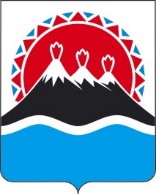 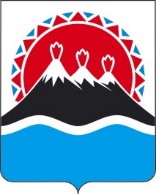 П О С Т А Н О В Л Е Н И ЕПРАВИТЕЛЬСТВАКАМЧАТСКОГО КРАЯг. Петропавловск-КамчатскийПРАВИТЕЛЬСТВО ПОСТАНОВЛЯЕТ:Внести в постановление Правительства Камчатского края                                от 28.04.2014 № 200-П «Об утверждении Правил осуществления ведомственного контроля в сфере закупок товаров, работ, услуг для обеспечения нужд Камчатского края» следующие изменения:наименование изложить в следующей редакции:	«Об утверждении Порядка осуществления ведомственного контроля в сфере закупок товаров, работ, услуг для обеспечения нужд Камчатского края»;преамбулу изложить в следующей редакции:«ПРАВИТЕЛЬСТВО ПОСТАНОВЛЯЕТ:»;постановляющую часть изложить в следующей редакции:«1. Утвердить Порядок осуществления ведомственного контроля в сфере закупок товаров, работ, услуг для обеспечения нужд Камчатского края согласно приложению.2. Рекомендовать органам местного самоуправления муниципальных образований в Камчатском крае в месячный срок со дня вступления в силу настоящего постановления утвердить порядки осуществления ведомственного контроля в сфере закупок товаров, работ, услуг для обеспечения нужд муниципальных образований в Камчатском крае.3. Настоящее постановление вступает в силу через 10 дней после дня его официального опубликования и распространяется на правоотношения, возникшие с 1 января 2014 года, за исключением положений пунктов 2, 3, 5 и 6 части 3, части 7 приложения.4. Положения пунктов 2, 5 и 6 части 3 приложения вступают в силу через 10 дней после дня его официального опубликования и распространяются на правоотношения, возникающие с 1 января 2016 года.Положения пункта 3 части 3 приложения вступают в силу через 10 дней после дня его официального опубликования и распространяются на правоотношения, возникающие с 1 января 2015 года.Положения части 7 приложения вступают в силу через 10 дней после дня его официального опубликования и распространяются на правоотношения, возникающие с 1 января 2017 года.»;приложение изложить в редакции согласно приложению к настоящему постановлению.2. Настоящее постановление вступает в силу после дня его официального опубликования.Приложение к постановлению Правительства Камчатского края от [Дата регистрации] № [Номер документа]«Приложение к постановлению Правительства Камчатского краяот 28.04.2014 № 200-П Порядокосуществления ведомственного контроля в сфере закупоктоваров, работ, услуг для обеспечения нужд Камчатского края1. Настоящий Порядок определяет требования к  осуществлению исполнительными органами Камчатского края (далее - органы ведомственного контроля) ведомственного контроля в сфере закупок товаров, работ, услуг для обеспечения нужд Камчатского края (далее - ведомственный контроль) за соблюдением законодательных и иных нормативных правовых актов о контрактной системе в сфере закупок товаров, работ, услуг для обеспечения государственных и муниципальных нужд (далее - законодательство Российской Федерации о контрактной системе в сфере закупок) в отношении подведомственных им краевых государственных учреждений и государственных унитарных предприятий (далее - заказчики).2. Предметом ведомственного контроля является соблюдение заказчиками, в том числе их контрактными службами, контрактными управляющими, комиссиями по осуществлению закупок, уполномоченными органами и уполномоченными учреждениями, законодательства Российской Федерации о контрактной системе в сфере закупок.3. Ведомственный контроль осуществляется в рамках непереданных полномочий в соответствии с частью 5 статьи 26 Федерального закона от 05.04.2013 № 44-ФЗ «О контрактной системе в сфере закупок товаров, работ, услуг для обеспечения государственных и муниципальных нужд» (далее – Закон о контрактной системе).4. При осуществлении ведомственного контроля органы ведомственного контроля осуществляют проверку соблюдения заказчиками законодательства Российской Федерации о контрактной системе в сфере закупок, в том числе:1) соблюдения ограничений и запретов, установленных законодательством Российской Федерации о контрактной системе в сфере закупок;2) соблюдения требований к обоснованию закупок, предусмотренных статьей 18 Закона о контрактной системе, при формировании планов закупок и планов-графиков закупок;3) соблюдения требований о нормировании в сфере закупок, предусмотренных статьей 19 Закона о контрактной системе, к закупаемым заказчиком товарам, работам, услугам;4) правильности определения и обоснования начальной (максимальной) цены контракта, цены контракта, заключаемого с единственным поставщиком (подрядчиком, исполнителем), начальной цены единицы товара, работы, услуги, начальной суммы цен единиц товара, работы, услуги;5) порядок формирования и утверждения планов-графиков закупок;6) предоставления учреждениям и предприятиям уголовно-исполнительной системы, организациям инвалидов преимущества в отношении предлагаемой ими цены контракта, суммы цен единиц товара, работы, услуги;7) соблюдения требований, предусмотренных статьей 30 Закона о контрактной системе, к осуществлению закупок у субъектов малого предпринимательства, социально ориентированных некоммерческих организаций;8) обоснованности в документально оформленном отчете невозможности или нецелесообразности использования иных способов определения поставщика (подрядчика, исполнителя), а также цены контракта и иных существенных условий контракта в случае осуществления закупки у единственного поставщика (подрядчика, исполнителя) для заключения контракта; 9) соблюдения требований по определению поставщика (подрядчика, исполнителя);10) применения заказчиком мер ответственности и совершения иных действий в случае нарушения поставщиком (подрядчиком, исполнителем) условий контракта;11) соответствия поставленного товара, выполненной работы (ее результата) или оказанной услуги условиям контракта;12) своевременности, полноты и достоверности отражения в документах учета поставленного товара, выполненной работы (ее результата) или оказанной услуги;13) соответствия использования поставленного товара, выполненной работы (ее результата) или оказанной услуги целям осуществления закупки;14) своевременность размещения в единой информационной системе в сфере закупок сведений, предусмотренных законодательством Российской Федерации о контрактной системе.5. Ведомственный контроль осуществляется в соответствии с регламентом, утвержденным органом ведомственного контроля.6. Регламент проведения ведомственного контроля должен содержать:1) порядок планирования деятельности по ведомственному контролю;2) порядок принятия руководителем органа ведомственного контроля решения о проведении проверок;3) методы (тематические и комплексные проверки), формы (камеральные и выездные проверки) и способы (сплошной и выборочный) проведения ведомственного контроля в сфере закупок;4) права, обязанности и ответственность уполномоченных на осуществление ведомственного контроля в сфере закупок должностных лиц органа ведомственного контроля;5) порядок оформления результатов ведомственного контроля в сфере закупок.7. Орган ведомственного контроля вправе дополнить регламент проведения ведомственного контроля положениями, учитывающими специфику его деятельности.8. Регламент проведения ведомственного контроля должен быть размещен в информационно-телекоммуникационной сети Интернет на официальном сайте органа ведомственного контроля в течение пяти рабочих дней со дня его утверждения.9. Для осуществления ведомственного контроля орган ведомственного контроля может назначить одно или несколько должностных лиц, уполномоченных на осуществление ведомственного контроля (контрольная группа).10. Ведомственный контроль осуществляется путем проведения плановых и внеплановых проверок.11. План мероприятий ведомственного контроля должен содержать следующие сведения:1) наименование заказчика, в отношении которого планируется проведение мероприятия ведомственного контроля;2) предмет проверки, в том числе период времени, за который проверяется деятельность заказчика;3) вид мероприятия ведомственного контроля (выездная или камеральная проверка);4) дата начала и дата окончания проведения мероприятия ведомственного контроля.12. План мероприятий по ведомственному контролю утверждается на очередной календарный год не позднее 15 декабря года, предшествующего году, на который разрабатывается такой план. Внесение изменений в план мероприятий ведомственного контроля допускается не позднее чем за месяц до начала проведения мероприятия ведомственного контроля, в отношении которого вносятся такие изменения.  13. Вновь созданные заказчики могут быть включены в план проверок на текущий год. Основанием для включения плановой проверки вновь созданного заказчика является истечение 6 месяцев со дня государственной регистрации такого лица.14. Не позднее пяти рабочих дней со дня утверждения указанный план представляется в Министерство финансов Камчатского края.15. План мероприятий по ведомственному контролю размещается Официальным сайтом исполнительных органов государственной власти Камчатского края в сети Интернет на странице органа ведомственного контроля не позднее пяти рабочих дней со дня его утверждения.16. Периодичность проведения плановых проверок в отношении одного подведомственного заказчика и одного предмета проверки (проверяемых вопросов), периода проверки составляет не более 1 раза в 2 года и не чаще одного раза в шесть месяцев.17. Внеплановые проверки проводятся в следующих случаях:1) получение обращения участника закупки с жалобой на действия (бездействия) заказчика в рамках предмета ведомственного контроля;2) получение информации о нарушениях заказчиком законодательства Российской Федерации о контрактной системе в сфере закупок, в том числе:а) обращения и (или) заявления физических лиц, в том числе индивидуальных предпринимателей, юридических лиц либо осуществляющих общественный контроль общественных объединений или объединений юридических лиц, в которых указывается на наличие признаков нарушения законодательства Российской Федерации о контрактной системе в сфере закупок;б) обнаружение органом ведомственного контроля признаков нарушения законодательства Российской Федерации о контрактной системе в сфере закупок;в) сообщения средств массовой информации, в которых указывается на наличие признаков нарушения законодательства Российской Федерации о контрактной системе в сфере закупок;г) обращения и (или) заявления органов государственной власти, органов местного самоуправления, в которых указывается на наличие признаков нарушения законодательства Российской Федерации о контрактной системе в сфере закупок;3) истечение срока устранения выявленных нарушений законодательства Российской Федерации о контрактной системе в сфере закупок, установленного в акте проверки;4) в соответствии с поручением Губернатора Камчатского края, Председателя Правительства Камчатского края, заместителя Председателя Правительства Камчатского края, курирующего деятельность органа ведомственного контроля, требованиями (представлениями) прокуратуры о проведении внеплановой проверки в рамках надзора за исполнением законодательства.18. Обращения (заявления, информация), не позволяющие установить лицо, обратившееся в орган ведомственного контроля, не могут служить основанием для проведения внеплановых проверок заказчиков.19. Проверки подразделяются на выездные или камеральные.   Под камеральными проверками понимаются проверки, проводимые по месту нахождения органа ведомственного контроля на основании документов и информации, представленных по запросу органа ведомственного контроля, и информации и документов, размещенных в общедоступных источниках, в том числе в единой информационной системе в сфере закупок.20. Уведомление (запрос) должен содержать четкое изложение поставленных вопросов, перечень необходимых к истребованию документов, материалов и сведений, а также срок их представления.21. Документы, необходимые для проведения проверки, представляются в подлиннике или представляются их копии, заверенные уполномоченными должностными лицами заказчиков.22. Информация, касающаяся вопросов проверки, также может быть получена из иных источников, в том числе автоматизированных информационных систем, официальных сайтов в информационно-телекоммуникационной сети Интернет и официальных печатных изданий.23. Уведомления (запросы) о представлении документов и информации вручаются руководителю, иным уполномоченным представителям (далее - представитель) заказчика либо направляются заказным почтовым отправлением с уведомлением о вручении или иным способом, свидетельствующим о дате его получения адресатом, в том числе с применением автоматизированных информационных систем.24. Срок представления документов и информации устанавливается в уведомлении (запросе) и исчисляется с даты получения такого уведомления (запроса) и должен составлять:не более 5 рабочих дней со дня получения уведомления заказчиком при проведении камеральной проверки;не менее 3 рабочих дней со дня получения уведомления заказчиком при проведении выездной проверки.25. При проведении камеральной проверки в срок ее проведения не засчитываются периоды времени с даты отправки уведомления (запроса) до даты представления запрашиваемых документов и материалов.26. Под выездными проверками понимаются проверки, проводимые по месту нахождения заказчика.27. В ходе выездных проверок проводятся действия по документальному и фактическому изучению деятельности заказчика. Действия по документальному изучению проводятся путем изучения документов о планировании и осуществлении закупок, финансовых, бухгалтерских, отчетных документов по исполнению контрактов и использования поставленных товаров, результатов выполненных работ и оказанных услуг, иных документов в сфере закупок, а также путем анализа и оценки полученной из них источников с учетом информации по письменным объяснениям, справкам и сведениям должностных лиц подведомственного заказчика. Действия по фактическому изучению проводятся путем осмотра, инвентаризации, наблюдения, пересчета, экспертизы, контрольных обмеров.28. Должностные лица органов ведомственного контроля, уполномоченные на осуществление мероприятий ведомственного контроля, должны иметь высшее образование или дополнительное профессиональное образование в сфере закупок.29. Выездные или камеральные проверки проводятся на основании приказа (распоряжения) руководителя органа ведомственного контроля или лица, его замещающего в котором указываются:1) наименование органа ведомственного контроля;2) фамилии, имена, отчества (при наличии), должности должностных лиц, уполномоченных на проведение проверки;3) наименование заказчика, проверка которого проводится;4) место проведения проверки (в случае проведения выездной проверки адрес местонахождения, адрес (адреса) фактического осуществления деятельности заказчика, проверка которого проводится; в случае проведения документарной проверки - адрес местонахождения органа ведомственного контроля);5) цель проверки, предмет проверки (проверяемые вопросы), период времени, относительно которого осуществляется проверка;6) основание проведения проверки (пункт плана проверок, информация, послужившая поводом для принятия решения о проведении внеплановой проверки (обращение гражданина, организации и т.д.), реквизиты акта ранее проведенной плановой проверки, по результатам которой выявлены нарушения, срок для устранения которых истек), иное основание с учетом части 17 настоящего Порядка;7) вид проверки (плановая или внеплановая);8) форма проведения проверки (документарная и (или) выездная);9) метод проведения проверки (проверка тематического или комплексного характера);10) способ проведения проверки (сплошная проверка, выборочная проверка);11) срок проведения проверки с указанием даты ее начала и окончания;12) перечень вопросов, подлежащих изучению в ходе проверки;13) реквизиты регламента14) срок составления акта проверки.30. Орган ведомственного контроля уведомляет заказчика о проведении мероприятия ведомственного контроля путем направления уведомления о проведении такого мероприятия (далее - уведомление) в срок не позднее одного рабочего дня, следующего за днем его подписания.31. Уведомление должно содержать следующую информацию:1) наименование заказчика, в отношении которого проводится мероприятие ведомственного контроля;2) место проведения проверки (в случае проведения выездной проверки адрес местонахождения, адрес (адреса) фактического осуществления деятельности заказчика, в отношении которого проводится проверка; в случае проведения документарной проверки - адрес местонахождения органа ведомственного контроля);3) предмет мероприятия ведомственного контроля, перечень вопросов, в том числе период времени, за который проверяется деятельность заказчика;4) вид мероприятия ведомственного контроля (выездная или камеральная проверка);5) дата начала и дата окончания проведения мероприятия ведомственного контроля;6) перечень должностных лиц, уполномоченных на осуществление мероприятия ведомственного контроля;7) запрос о предоставлении документов, информации, материальных средств, необходимых для осуществления мероприятия ведомственного контроля, и срок их предоставления;8) информация о необходимости обеспечения условий для проведения выездного мероприятия ведомственного контроля, в том числе о предоставлении помещения для работы, средств связи и иных необходимых средств и оборудования для проведения такого мероприятия.32. Истребуемые документы, информация и материалы направляются:в орган ведомственного контроля - при проведении камеральной проверки;руководителю контрольной группы или уполномоченному на проведение контрольного мероприятия должностному лицу - при проведении выездной проверки.33. Документы, оформляемые при назначении и проведении контрольного мероприятия, подлежащие вручению (направлению) заказчику, вручаются руководителю (уполномоченному представителю) заказчика либо направляются заказчику с уведомлением о вручении или иным способом, свидетельствующим о дате их получения, в том числе с применением электронной почты, факсимильной связи и (или) автоматизированных информационных систем, в том числе посредством государственной информационной системы Камчатского края «Единая система электронного документооборота Камчатского края».34. Срок проведения мероприятия ведомственного контроля не может составлять более чем 30 календарных дней и может быть продлен только один раз не более чем на 15 календарных дней по решению руководителя органа ведомственного контроля или лица, его замещающего.35. При проведении мероприятия ведомственного контроля должностные лица, уполномоченные на осуществление ведомственного контроля, имеют право:1) в случае осуществления выездного мероприятия ведомственного контроля на беспрепятственный доступ на территорию, в помещения, здания заказчика (в необходимых случаях на фотосъемку, видеозапись, копирование документов) при предъявлении ими служебных удостоверений и уведомления с учетом требований законодательства Российской Федерации о защите государственной тайны;2) на истребование необходимых для проведения мероприятия ведомственного контроля документов с учетом требований законодательства Российской Федерации о защите государственной тайны;3) на получение необходимых объяснений в письменной форме, в форме электронного документа и (или) устной форме по вопросам проводимого мероприятия ведомственного контроля.36. Результаты проверки оформляются актом проверки по форме согласно приложению 1 к настоящему Порядку, в срок, установленный приказом о проведении проверки, но не более 10 рабочих дней со дня окончания проведения мероприятия ведомственного контроля.37. Акт проверки состоит из вводной, мотивировочной и резолютивной частей.38. Вводная часть акта проверки должна содержать:наименование органа ведомственного контроля;номер, дату и место составления акта проверки;дату и номер приказа о проведении проверки;основания, предмет и сроки проведения проверки;период проведения проверки;фамилии, имена, отчества (при наличии), наименования должностей должностных лиц, проводивших проверку;наименование, адрес местонахождения заказчика, в отношении которого проводилась проверка.39. В мотивировочной части акта проверки должны быть указаны:обстоятельства, установленные при проведении проверки, и обосновывающие выводы должностного лица (контрольной группы);положения законодательства, которыми руководствовались должностные лица, уполномоченные на проведение мероприятия ведомственного контроля, при установлении наличия/отсутствия нарушений в сфере закупок;сведения о нарушении требований законодательства Российской Федерации о контрактной системе, последствиях этих нарушений.40. Мотивированная часть акта должна состоять из разделов в соответствии с перечнем вопросов, указанным в приказе.41. Резолютивная часть акта проверки должна содержать выводы о наличии нарушений законодательства Российской Федерации о контрактной системе со ссылками на конкретные нормы законодательства Российской Федерации о контрактной системе, нарушение которых было установлено в результате проведения проверки.42. Выявленные в ходе контрольного мероприятия нарушения должны подтверждаться соответствующими документами или их копиями, фото-, видео-, аудиозаписями, объяснениями должностных лиц заказчика, и иными материалами, прилагаемыми к акту.43. Акт проверки подписывается должностным лицом органа ведомственного контроля, ответственным за проведение мероприятия ведомственного контроля, или руководителем контрольной группы и направляется заказчику в течение двух рабочих дней со дня подписания.44. Заказчик в течение семи рабочих дней со дня получения акта проверки имеет право представить возражения (пояснения, замечания) на акт проверки с приложением подтверждающих документов (при их наличии).45. Не допускается внесение в акт каких-либо изменений на основании замечаний (возражений, пояснений) руководителя и (или) иных уполномоченных должностных лиц объекта контроля и дополнительно представляемых ими по окончании мероприятия ведомственного контроля информации и документов.46. Акт и материалы проверки, а также замечаний (возражений, пояснений) на акт проверки представляются для рассмотрения руководителю органа ведомственного контроля или уполномоченному им должностному лицу.47. Руководитель органа ведомственного контроля или уполномоченное им должностное лицо в срок не более десяти рабочих дней с момента представления документов, указанных в части 46 настоящего Порядка, рассматривает их и принимает решение о необходимости направления заказчику предложений о принятии мер по устранению выявленных нарушений, устранении причин и условий таких нарушений, а также о применении дисциплинарной ответственности к виновным лицам.48. Должностными лицами, уполномоченными на осуществление ведомственного контроля, в порядке и сроки, установленные регламентом проведения ведомственного контроля, разрабатывается и представляется на утверждение руководителю органа ведомственного контроля (иному уполномоченному лицу органа ведомственного контроля) план устранения выявленных нарушений или устранения причин и условий таких нарушений.49. План устранения выявленных нарушений (устранения причин и условий  нарушений) должен содержать сроки устранения выявленных нарушений (устранения причин и условий нарушений), сведения о сроках представления информации об устранении выявленных нарушений (устранении причин и условий нарушений).50. План устранения выявленных нарушений или устранения причин и условий нарушений подлежит направлению заказчику в течение одного рабочего дня со дня утверждения.51. В случае выявления по результатам проверок действий (бездействия) заказчика, содержащих признаки административного правонарушения, материалы проверки в течение десяти рабочих дней со дня подписания уполномоченными должностными лицами органа ведомственного контроля, ответственными за проведение мероприятия ведомственного контроля, подлежат направлению в Министерство финансов Камчатского края как исполнительный орган Камчатского края, уполномоченный на осуществление контроля в сфере закупок товаров, работ, услуг для обеспечения нужд Камчатского края, а в случае выявления действий (бездействия) заказчика, содержащих признаки состава уголовного преступления, - в правоохранительные органы.К акту проверки прилагаются документы, подтверждающие признаки административного правонарушения (уголовного преступления), организационно-распорядительные или административно-хозяйственные полномочия должностного лица заказчика, в том числе трудовой договор, должностной регламент, инструкция, служебный контракт и его письменные объяснения.	52. По итогам проверок, проведенных в отчетном году, орган ведомственного контроля составляет годовой отчет об итогах осуществления ведомственного контроля (далее - годовой отчет) по форме согласно приложению 2 к настоящему Порядку и направляет его до 1 марта года, следующего за отчетным, в Министерство финансов Камчатского края. Одновременно с годовым отчетом орган ведомственного контроля представляет краткий аналитический доклад с указанием выявленных нарушений и принятых мерах для их устранения (далее - краткий аналитический доклад). При отсутствии нарушений краткий аналитический доклад в Министерство финансов Камчатского края не представляется.53. Материалы по результатам мероприятий ведомственного контроля, в том числе план устранения выявленных нарушений (устранения причин и условий  нарушений), указанный в части 48 настоящего Порядка, а также иные документы и информация, полученные (разработанные) в ходе проведения мероприятий ведомственного контроля, хранятся органом ведомственного контроля не менее 3 лет с даты подписания акта проверки либо с последней даты указанной в плане устранения выявленных нарушений (устранения причин и условий  нарушений).ФормаФормаГодовой отчетоб итогах осуществления ведомственного контроля__________________________________________________(наименование заказчика)Приложение:      ».[Дата регистрации]№[Номер документа]О внесении изменений в постановление Правительства Камчатского края от 28.04.2014     № 200-П «Об утверждении Правил осуществления ведомственного контроля в сфере закупок товаров, работ, услуг для обеспечения нужд Камчатского края»Председатель Правительства Камчатского края[горизонтальный штамп подписи 1]Е.А. ЧекинПриложение 1к Порядку осуществления ведомственного контроля в сфере закупок товаров, работ, услуг для обеспечения нужд Камчатского края_______________________________________________________________(наименование органа ведомственного контроля)_______________________________________________________________(наименование органа ведомственного контроля)_______________________________________________________________(наименование органа ведомственного контроля)_______________________________________________________________(наименование органа ведомственного контроля)_____________________(место составления акта)_____________________(место составления акта)   «__» _______________ 20__ г.(дата составления акта)   «__» _______________ 20__ г.(дата составления акта)Акт проверки  ______________Акт проверки  ______________Акт проверки  ______________Акт проверки  ______________По адресу/адресам: _____________________________________________________________________________________________________________________          (место проведения проверки (в случае проведения выездной проверки: адрес местонахождения, адрес (адреса) фактического осуществления деятельности заказчика; в случае проведения документарной проверки: адрес местонахождения органа ведомственного контроля)По адресу/адресам: _____________________________________________________________________________________________________________________          (место проведения проверки (в случае проведения выездной проверки: адрес местонахождения, адрес (адреса) фактического осуществления деятельности заказчика; в случае проведения документарной проверки: адрес местонахождения органа ведомственного контроля)По адресу/адресам: _____________________________________________________________________________________________________________________          (место проведения проверки (в случае проведения выездной проверки: адрес местонахождения, адрес (адреса) фактического осуществления деятельности заказчика; в случае проведения документарной проверки: адрес местонахождения органа ведомственного контроля)По адресу/адресам: _____________________________________________________________________________________________________________________          (место проведения проверки (в случае проведения выездной проверки: адрес местонахождения, адрес (адреса) фактического осуществления деятельности заказчика; в случае проведения документарной проверки: адрес местонахождения органа ведомственного контроля)На основании: _______________________________________________________________________________________________________________________(приказ (распоряжение) руководителя органа ведомственного контроля (лица, исполняющего его обязанности) о проведении проверки заказчика с указанием реквизитов (номер, дата))была проведена ___________________________________ проверка в отношении:                               (плановая/внеплановая, документарная/выездная)__________________________________________________________________________________________________________________________________________(наименование заказчика)Цель проверки: __________________________________________________________________________________________________________________________Предмет проверки: ________________________________________________________________________________________________________________________На основании: _______________________________________________________________________________________________________________________(приказ (распоряжение) руководителя органа ведомственного контроля (лица, исполняющего его обязанности) о проведении проверки заказчика с указанием реквизитов (номер, дата))была проведена ___________________________________ проверка в отношении:                               (плановая/внеплановая, документарная/выездная)__________________________________________________________________________________________________________________________________________(наименование заказчика)Цель проверки: __________________________________________________________________________________________________________________________Предмет проверки: ________________________________________________________________________________________________________________________На основании: _______________________________________________________________________________________________________________________(приказ (распоряжение) руководителя органа ведомственного контроля (лица, исполняющего его обязанности) о проведении проверки заказчика с указанием реквизитов (номер, дата))была проведена ___________________________________ проверка в отношении:                               (плановая/внеплановая, документарная/выездная)__________________________________________________________________________________________________________________________________________(наименование заказчика)Цель проверки: __________________________________________________________________________________________________________________________Предмет проверки: ________________________________________________________________________________________________________________________На основании: _______________________________________________________________________________________________________________________(приказ (распоряжение) руководителя органа ведомственного контроля (лица, исполняющего его обязанности) о проведении проверки заказчика с указанием реквизитов (номер, дата))была проведена ___________________________________ проверка в отношении:                               (плановая/внеплановая, документарная/выездная)__________________________________________________________________________________________________________________________________________(наименование заказчика)Цель проверки: __________________________________________________________________________________________________________________________Предмет проверки: ________________________________________________________________________________________________________________________Период времени, относительно которого осуществлялась проверка: _____________________________________________________________________ _______________________________________________________________Период времени, относительно которого осуществлялась проверка: _____________________________________________________________________ _______________________________________________________________Период времени, относительно которого осуществлялась проверка: _____________________________________________________________________ _______________________________________________________________Период времени, относительно которого осуществлялась проверка: _____________________________________________________________________ _______________________________________________________________Метод, способ проведения проверки: ________________________________________________________________________________________________________(проверка тематического или комплексного характера; сплошная проверка или выборочная проверка)Метод, способ проведения проверки: ________________________________________________________________________________________________________(проверка тематического или комплексного характера; сплошная проверка или выборочная проверка)Метод, способ проведения проверки: ________________________________________________________________________________________________________(проверка тематического или комплексного характера; сплошная проверка или выборочная проверка)Метод, способ проведения проверки: ________________________________________________________________________________________________________(проверка тематического или комплексного характера; сплошная проверка или выборочная проверка)Дата и время проведения проверки:    с «___» ____________ 20__ г. по «___» ____________ 20__ г.Дата и время проведения проверки:    с «___» ____________ 20__ г. по «___» ____________ 20__ г.Дата и время проведения проверки:    с «___» ____________ 20__ г. по «___» ____________ 20__ г.Дата и время проведения проверки:    с «___» ____________ 20__ г. по «___» ____________ 20__ г.Общая продолжительность проверки:____________________________________(рабочих дней)____________________________________(рабочих дней)____________________________________(рабочих дней)Акт составлен: ______________________________________________________          (наименование органа ведомственного контроля)Акт составлен: ______________________________________________________          (наименование органа ведомственного контроля)Акт составлен: ______________________________________________________          (наименование органа ведомственного контроля)Акт составлен: ______________________________________________________          (наименование органа ведомственного контроля)Лица, проводившие проверку: ______________________________________________________________________________________________________________(фамилии, имена, отчества (последнее - при наличии), должности лиц,проводивших проверку)Лица, проводившие проверку: ______________________________________________________________________________________________________________(фамилии, имена, отчества (последнее - при наличии), должности лиц,проводивших проверку)Лица, проводившие проверку: ______________________________________________________________________________________________________________(фамилии, имена, отчества (последнее - при наличии), должности лиц,проводивших проверку)Лица, проводившие проверку: ______________________________________________________________________________________________________________(фамилии, имена, отчества (последнее - при наличии), должности лиц,проводивших проверку)В ходе проведения проверки установлено: ___________________________________________________________________________________________________(проверяемые вопросы; обстоятельства, установленные при проведении проверки и обосновывающие выводы; нормы законодательства, которыми руководствовались должностные лица, уполномоченные на проведение проверки; сведения о нарушении требований законодательства Российской Федерации о контрактной системе в сфере закупок: выявлены/не выявлены нарушения, содержание и оценка таких нарушений)В ходе проведения проверки установлено: ___________________________________________________________________________________________________(проверяемые вопросы; обстоятельства, установленные при проведении проверки и обосновывающие выводы; нормы законодательства, которыми руководствовались должностные лица, уполномоченные на проведение проверки; сведения о нарушении требований законодательства Российской Федерации о контрактной системе в сфере закупок: выявлены/не выявлены нарушения, содержание и оценка таких нарушений)В ходе проведения проверки установлено: ___________________________________________________________________________________________________(проверяемые вопросы; обстоятельства, установленные при проведении проверки и обосновывающие выводы; нормы законодательства, которыми руководствовались должностные лица, уполномоченные на проведение проверки; сведения о нарушении требований законодательства Российской Федерации о контрактной системе в сфере закупок: выявлены/не выявлены нарушения, содержание и оценка таких нарушений)В ходе проведения проверки установлено: ___________________________________________________________________________________________________(проверяемые вопросы; обстоятельства, установленные при проведении проверки и обосновывающие выводы; нормы законодательства, которыми руководствовались должностные лица, уполномоченные на проведение проверки; сведения о нарушении требований законодательства Российской Федерации о контрактной системе в сфере закупок: выявлены/не выявлены нарушения, содержание и оценка таких нарушений)Выводы: ________________________________________________________________________________________________________________________________Прилагаемые к акту документы: ____________________________________________________________________________________________________________Выводы: ________________________________________________________________________________________________________________________________Прилагаемые к акту документы: ____________________________________________________________________________________________________________Выводы: ________________________________________________________________________________________________________________________________Прилагаемые к акту документы: ____________________________________________________________________________________________________________Выводы: ________________________________________________________________________________________________________________________________Прилагаемые к акту документы: ____________________________________________________________________________________________________________Подписи лиц, проводивших проверку: _______________________________________________________________________________________________________Подписи лиц, проводивших проверку: _______________________________________________________________________________________________________Подписи лиц, проводивших проверку: _______________________________________________________________________________________________________Подписи лиц, проводивших проверку: _______________________________________________________________________________________________________Акт проверки получил(а): _________________________________________________________________________________________________________________(фамилия, имя, отчество (последнее - при наличии), должность руководителя или иного уполномоченного лица заказчика)Акт проверки получил(а): _________________________________________________________________________________________________________________(фамилия, имя, отчество (последнее - при наличии), должность руководителя или иного уполномоченного лица заказчика)Акт проверки получил(а): _________________________________________________________________________________________________________________(фамилия, имя, отчество (последнее - при наличии), должность руководителя или иного уполномоченного лица заказчика)Акт проверки получил(а): _________________________________________________________________________________________________________________(фамилия, имя, отчество (последнее - при наличии), должность руководителя или иного уполномоченного лица заказчика)«__» _______________ 20__ г._________________________(подпись)Акт проверки направлен заказным почтовым отправлением «___» ____________ 20__ г.Акт проверки направлен заказным почтовым отправлением «___» ____________ 20__ г.Акт проверки направлен заказным почтовым отправлением «___» ____________ 20__ г.Акт проверки направлен заказным почтовым отправлением «___» ____________ 20__ г.Приложение 2к Порядку осуществления ведомственного контроля в сфере закупок товаров, работ, услуг для обеспечения нужд Камчатского края№ п/пСведения о выявленном нарушении с указанием пункта, части, статьи Закона о контрактной системеСрок устранения выявленного нарушенийСведения о принятых мерах по устранению выявленного нарушения123412Руководитель органа ведомственного контроля (уполномоченное должностное лицо)Руководитель органа ведомственного контроля (уполномоченное должностное лицо)Руководитель органа ведомственного контроля (уполномоченное должностное лицо)Руководитель органа ведомственного контроля (уполномоченное должностное лицо)______________(должность)___________(дата)___________(подпись)_____________________(инициалы и фамилия)